Actividades SugeridasOBJETIVO DE APRENDIZAJE OA_6DESCRIPCIÓN DE LA ACTIVIDADESResolver problemas rutinarios y no rutinarios que involucren las cuatro operaciones y combinaciones de ellas: › que incluyan situaciones con dinero › usando la calculadora y el computador en ámbitos numéricos superiores al 10 0007.Indagan acerca de cantidades y las usan para resolver problemas. Por ejemplo: (Historia, Geografía y Ciencias Sociales)R.a acerca de las medidas de las superficies de las distintas regiones de Chile y determinan las tres diferencias mayores que se dan entre las superficies, justificando decisiones. b acerca de la población de los países de América Latina y utilizan la calculadora para determinar la población de América Latina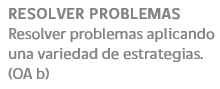 